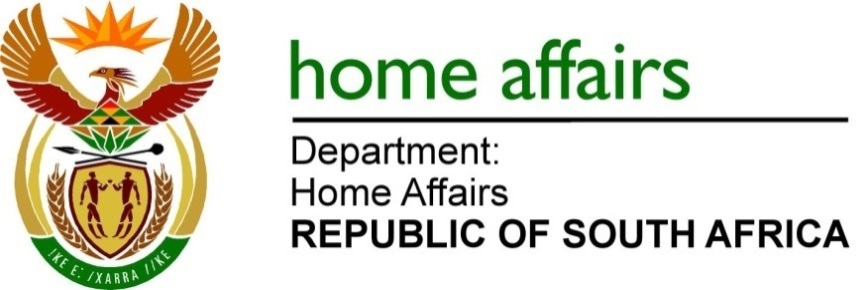 NATIONAL ASSEMBLY QUESTION FOR WRITTEN REPLYQUESTION NO. 2260DATE OF PUBLICATION: FRIDAY, 9 OCTOBER 2020 INTERNAL QUESTION PAPER 36 – 20202260.	Ms L L van der Merwe (IFP) to ask the Minister of Home Affairs:What total amount has his department spent on advertising in media such as (a) radio, (b) television, (c) newspapers and (d) social media;whether he will provide Ms L L van der Merwe with a list of media institutions that benefited from the advertising in the past 12 months; if not, why not; if so, what are the relevant details?						NW2832EREPLY(a) Radio - R 10,596,343.00(b) Television - R 2,558,411.13(c) Newspapers - R 3,477,185.20(d) Social Media - R 636,500.00List of Media Institutions:(a) RadioMediamarkMsg Afrika TechnologiesPrimedia BroadcastingSabcUnited StationsCommunity RadioAlex FmTelevisionE SAT TVDstv Media SalesMediamarkSabcMedia MansionMediamarkMVM MultimediaZallywood LtdNewspapersArena HoldingsIndependent NewpapersMedia 24Vuk’uzenzeleAds 24Onshelf Trading Forty FourThe CitizenTiso Blackstar GroupSocial mediaArena HoldingsIndependent NewspapersMedia24Remarks: 				Reply: Approved / Not Approved Mr J W McKay 				Dr PA Motsoaledi, MPA/Director-General			Minister of Home AffairsDate:					Date: 	